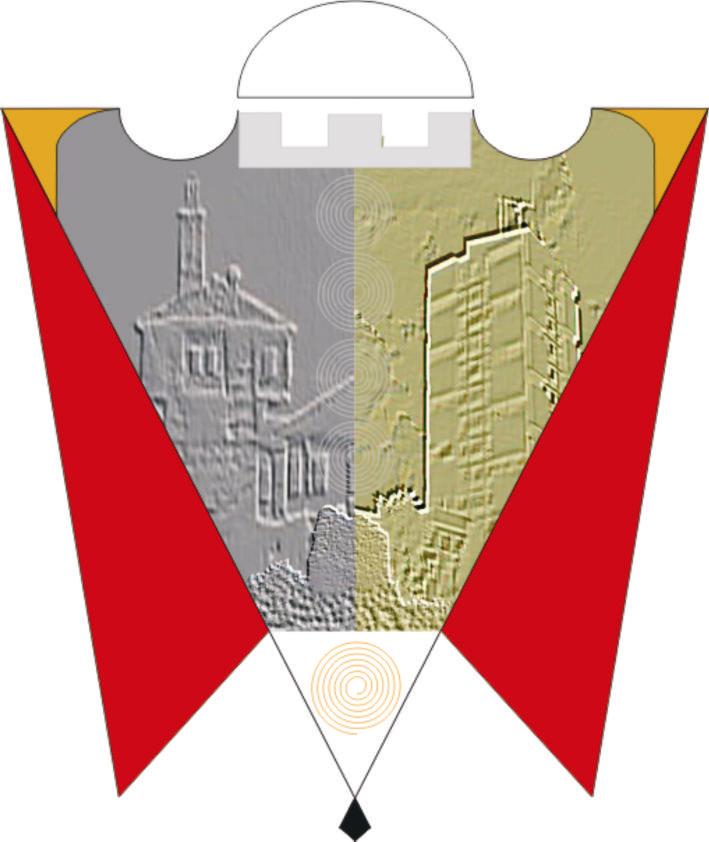 Komuna e GjilanitFTESË PËR OFERTIM PËR SHITJE TË ASETEVEShitja  e masës drusore të konfiskuara                                                               Shpallje e ankanditData: 21.09.2020 GjilanNumri referues i shitjes: Gl 651 – 20-02NENI I: EMRI DHE ADRESA E AUTORITETIT KONTRAKTUES (AK)NENI II: LËNDA E SHITJESAutoriteti kontraktues ka për qëllim Shitja  e masës drusore të konfiskuara përmes ofertave publike të mbyllura.NENI III: INFORMATA ADMINISTRATIVEAutoriteti Kontraktues i njofton operatorët ekonomik dhe përsonat fizik të interesuar që të dorëzojnë  ofertat e tyre  të mbyllura për blerje  masës drusore.Masa drusore te konfiskuara gjendet ne depon e Autoritetit Pyjor Komunal -GjilanDrutë shiten në kushte “siç janë, ku janë”  dhe Autoriteti Kontraktues nuk do të ketë përgjegjësi të mëtutjeshme pas shitjes.NENI III: INFORMATA ADMINISTRATIVEHapja e ofertave  do të mbahet në Zyren e Prokurimit objekti i ekzekutivit  , kati i III ,zyra nr 20 më dt: 05.10.2020 në ora 14:30Ofertat e  vonuar pas orës 14:00 do te refuzohen Ofertuesit e interesuar mundë të inspektojnë  drutë  gjdo ditë pune  Informata shtesë  apo kërkesë për dosjen e tenderit mund të merren nga: zyra e prokurimit -Masat drusore  do tu shiten ofertueseve që ofron çmimin më të lartë dhe që plotësojnë të gjitha kriteret  e kërkuara Ofertuesit duhet te posedojnë: . IV.1.1) Kërkesat për Pranueshmëri:              Për Personin Juridik :              Kërkesat :1.	Deklarata nën Betim për  përmbushjen nga Op. Ek. të kërkesave  për përshtatshmëri sikurse është cekur në nenin 65 të  Ligjit Nr. 04/L-042 për Prokurimin Publik të Republikës se Kosovës, i ndryshuar dhe plotësuar me ligjin Nr. 04/L-237, ligjin Nr. 05/L-068 dhe ligjin Nr. 05/L-0922.	Vërtetimi nga Administrata Tatimore e Kosovës           Dëshmia e kërkuar dokumentare :1.	Deklarata nën betim se ju i përmbushni kërkesat për përshtatshmëri sikurse është cekur në nenin 65 të  Ligjit Nr. 04/L-042, duhet të dorëzohet në  ............. ( Origjinal )2.	Një vërtetim i nënshkruar nga Administrata Tatimore e vendit Tuaj të themelimit se Ju nuk jeni në vonesë për pagimin e tatimeve, ky vërtetim duhet të jetë jo më i vjetër se 90 ditë kalendarike nga data e hapjes së këtij aktiviteti ),  duhet dorëzohet nga Op. Ek. të cilit synohet dhënia e kontratës  ...............................................( kopje )                Për Personin Fizik :              Kërkesat :      1.     Vërtetimi mbi pagesën e Tatimit në Pronë      2.      Letërnjoftimi            Dëshmia e kërkuar dokumentare :1.   Dëshmi mbi pagimin e Tatimit në Pronë në emër të parashtruesit të kërkesës, (duhet dorëzohet  nga tenderuesi të cilit  synohet dhënia   e kontratës ) , duhet dorëzuar në   …………  ( Origjinal   )2.    Letërnjoftimi valid, duhet dorëzuar në  .................………….…  ( kopje ) IV.1.2) Përshtatshmëria profesionale:             Për personin Juridik :             Kërkesat :1.     Regjistrimi si operator ekonomik në regjistrin profesional, komercial dhe/ose    të korporatës në vendin tuaj të     Themelimit   2.	Certifikata e numrit fiskal         Dëshmia e kërkuar dokumentare :1.    Certifikata e regjistrimit të biznesit ( e kompletuar )  ................. (  kopje )    2.   Certifikata e numrit fiskal  ( valide )  ......................................(  kopje  )Për Personin Fizik :  N / AOfertat duhet të dorëzohen në adresën e cekur më lartë jo më vonë se 05.10 .2020 deri ora 14:00 Ofertat e vonuara do të refuzohen.   Ofertat do të hapën në prezencë të përfaqësuesve të ofertuesve të cilët dëshirojnë te marrin pjesë në adresën e cekur më lartë më 05.10 .2020 në ora 14:30 Dhënia e kontratës: [Çmimi më i lartë]Çdo palë e interesuar mund të bëjë ankesë pranë Autoritetit Kontraktues, në bazë të nenit 108/A të Ligjit Nr. 04/L-042 për Prokurimin Publik të Republikës se Kosovës, i ndryshuar dhe plotësuar me ligjin Nr. 04/L-237, ligjin Nr. 05/L-068 dhe ligjin Nr. 05/L-092 ne adresën e përcaktuar ne Nenin I te kësaj Ftese.. Emri zyrtarë: Komuna e GjilanitEmri zyrtarë: Komuna e GjilanitEmri zyrtarë: Komuna e GjilanitAdresa postare: Bulevardi i pavarësisë p.n.Adresa postare: Bulevardi i pavarësisë p.n.Adresa postare: Bulevardi i pavarësisë p.n.Qyteti:  GjilanKodi postarë: 60000Shteti: KosovëKontakti: Izet KurteshiKontakti: Izet KurteshiTelefoni: 0280 326 020                 0280 321 217Email: prokurimigjilan@rks-gov.netEmail: prokurimigjilan@rks-gov.netFaksi: “[vendos numrin e faksit]”Adresa e faqes së internetit (nëse është e aplikueshme):Adresa e faqes së internetit (nëse është e aplikueshme):“[vendos adresën e faqes së internetit të AK]”KomunaVend deponimiLloji i druritSasia në m3Sasia në m3Çmimi fillestar në €/m3Çmimi fillestar në €/m3Vlera fillestare në €KomunaVend deponimiLloji i druritTeknikZjarriTeknikZjarriGjilan GjilanDru zjarri  ---48.80 m³---38.00€      38.00€